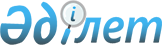 О внесении изменений и дополнений в решение маслихата от 24 декабря 2009 года N 24-3 "О городском бюджете на 2010-2012 годы"
					
			Утративший силу
			
			
		
					Решение Уральского городского маслихата Западно-Казахстанской области от 10 августа 2010 года № 31-2. Зарегистрировано Управлением юстиции города Уральска Западно-Казахстанской области 12 августа 2010 года № 7-1-191. Утратило силу - решением Уральского городского маслихата Западно-Казахстанской области от 30 марта 2011 года № 38-10      Сноска. Утратило силу - Решением Уральского городского маслихата Западно-Казахстанской области от 30.03.2011 № 38-10      В соответствии с пунктом 1 статьи 106 и статьей 109 Бюджетного Кодекса Республики Казахстан от 4 декабря 2008 года, подпунктом 1) пункта 1 статьи 6 Закона Республики Казахстан от 23 января 2001 года "О местном государственном управлении и самоуправлении в Республике Казахстан", Уральский городской маслихат РЕШИЛ:



      1. Внести в решение Уральского городского маслихата "О городском бюджете на 2010-2012 годы" от 24 декабря 2009 года № 24-3 (зарегистрированное в Реестре государственной регистрации нормативных правовых актов за № 7-1-160, опубликованное 14 января 2010 года, 20 января 2010 года, 28 января 2010 года в газете "Жайық үні" № 2, № 3, № 4 и 14 января 2010 года, 20 января 2010 года, 28 января 2010 года, 4 февраля 2010 года в газете "Пульс города" № 2, № 3, № 4, № 5) следующие изменения и дополнения:



      пункт 1 изложить в следующей редакции:

      "1. Утвердить городской бюджет на 2010-2012 годы согласно приложениям 1, 2 и 3 соответственно, в том числе на 2010 год в следующих объемах:

      1) доходы – 16 931 551 тысяч тенге, в том числе:

      налоговые поступления – 7 391 936 тысяч тенге;

      неналоговые поступления – 436 134 тысяч тенге;

      поступления от продажи основного капитала – 1 372 524 тысяч тенге;

      поступления трансфертов – 7 730 957 тысяч тенге;

      2) затраты – 15 753 827 тысяч тенге;

      3) чистое бюджетное кредитование – 0:

      бюджетные кредиты – 0;

      погашение бюджетных кредитов – 0;

      4) сальдо по операциям с финансовыми активами – 362 000 тысяч тенге:

      приобретение финансовых активов – 362 000 тысяч тенге;

      поступления от продажи финансовых активов государства – 0;

      5) дефицит (профицит) бюджета – 815 724 тысяч тенге;

      6) финансирование дефицита (использование профицита) бюджета – -815 724 тысяч тенге:

      поступление займов – 311 000 тысяч тенге;

      погашение займов – -1 136 607 тысяч тенге;

      используемые остатки бюджетных средств – 9 883 тысяч тенге.";



      в пункте 6:

      цифру "67 880" заменить цифрой "95 080";



      в пункте 8:

      цифру "98 716" заменить цифрой "95 227";

      цифру "29 761" заменить цифрой "28 259";

      цифру "108 038" заменить цифрой "107 077";

      цифру "49 284" заменить цифрой "48 773";

      цифру "15 651" заменить цифрой "14 240";

      цифру "16 323" заменить цифрой "15 287";

      цифру "207 886" заменить цифрой "201 349";

      цифру "198 000" заменить цифрой "194 805";

      цифру "100 000" заменить цифрой "239 000";

      цифру "70 000" заменить цифрой "105 000";

      слова "на капитальный ремонт мемориала "Вечный огонь" – 60 000 тысяч тенге" изложить в следующей редакции:

      "на капитальный ремонт мемориала "Вечный огонь" – 57 990 тысяч тенге";

      цифру "114 747" заменить цифрой "171 566";

      цифру "2 800" заменить цифрой "761";

      цифру "250 093" заменить цифрой "251 577";

      слова "на благоустройство дворов – 60 000 тысяч тенге" изложить в следующей редакции:

      "на благоустройство дворов – 380 000 тысяч тенге";

      после слов "реализация программы "Жасыл-Ел" на 2008-2010 годы (оплата труда бойцов молодежных трудовых отрядов, механизированные работы, приобретение инвентаря) – 13 600 тысяч тенге" дополнить словами "; на строительство детского сада на 320 мест в микрорайоне Самал – 1000 тысяч тенге, на строительство ул.Брусиловского – ул.Аяз би (2-этап) – 6 537 тысяч тенге, в рамках подготовки к отопительному сезону – 350 000 тысяч тенге, на освещение улиц 67 000 тысяч тенге, на содержание дорожно-мостового хозяйства – 80 000 тысяч тенге, на строительство дорог – 60 000 тысяч тенге;";

      после слов "на реализацию государственного образовательного заказа в дошкольных организациях образования – 75 690 тысячи тенге" дополнить словами "; на строительство детского сада на 320 мест в микрорайоне Самал – 89 000 тысяч тенге.";



      в пункте 8-1:

      цифру "31 479" заменить цифрой "29 779";



      приложение 1 к указанному решению изложить в новой редакции согласно приложению 1 к настоящему решению.



      2. Контроль за исполнением данного решения возложить на постоянную комиссию по экономике, бюджету и финансам.



      3. Данное решение вводится в действие с 1 января 2010 года.      Председатель 31-й внеочередной сессии

      Уральского городского маслихата         Ш. Ш. Нутфуллин

      Исполняющий обязанности секретаря

      Уральского городского маслихата         З. Х. Халилов

Приложение 1

к решению Уральского городского маслихата

от 10 августа 2010 года № 31-2      Приложение 1

к решению Уральского городского маслихата

от 24 декабря 2009 года № 24-3 Бюджет города Уральска на 2010 год тыс. тенге
					© 2012. РГП на ПХВ «Институт законодательства и правовой информации Республики Казахстан» Министерства юстиции Республики Казахстан
				Категория Категория Категория Категория Категория Категория СуммаКласс Класс Класс Класс Класс СуммаПодкласс Подкласс Подкласс Подкласс СуммаСпецифика Специфика Специфика СуммаНаименование СуммаІ. Доходы16 931 5511Налоговые поступления7 391 93601Подоходный налог3 049 1392Индивидуальный подоходный налог3 049 13903Социальный налог2 446 4741Социальный налог2 446 47404Hалоги на собственность1 294 1001Hалоги на имущество670 4493Земельный налог91 4354Hалог на транспортные средства532 0005Единый земельный налог21605Внутренние налоги на товары, работы и услуги324 6552Акцизы107 0963Поступления за использование природных и других ресурсов49 6304Сборы за ведение предпринимательской и профессиональной деятельности147 9295Налог на игорный бизнес20 00007Прочие налоги01Прочие налоги008Обязательные платежи, взимаемые за совершение юридически значимых действий и (или) выдачу документов уполномоченными на то государственными органами или должностными лицами277 5681Государственная пошлина277 5682Неналоговые поступления436 13401Доходы от государственной собственности19 0391Поступления части чистого дохода государственных предприятий1004Доходы на доли участия в юридических лицах, находящиеся в государственной собственности05Доходы от аренды имущества, находящегося в государственной собственности18 9399Прочие доходы от государственной собственности002Поступления от реализации товаров (работ, услуг) гос.учреждениям, финансируемыми из государственного бюджета1701Поступления от реализации товаров (работ, услуг) гос.учреждениям, финансируемыми из гос.бюджета17004Штрафы, пеня, санкции, взыскания, налагаемые государственными учреждениями, финансируемыми из государственного бюджета, а также содержащимися и финансируемыми из бюджета (сметы расходов) Национального Банка Республики Казахстан 366 9251Штрафы, пеня, санкции, взыскания, налагаемые государственными учреждениями, финансируемыми из государственного бюджета, а также содержащимися и финансируемыми из бюджета (сметы расходов) Национального Банка Республики Казахстан за исключением поступлений от предприятий нефтяного сектора 366 92506Прочие неналоговые поступления50 0001Прочие неналоговые поступления50 0003Поступления от продажи основного капитала1 372 52401Продажа государственного имущества, закрепленного за государственными учреждениями1 146 0241Продажа государственного имущества, закрепленного за государственными учреждениями1 146 02403Продажа земли и нематериальных активов226 5001Продажа земли226 5004Поступления трансфертов 7 730 95702Трансферты из вышестоящих органов государственного управления7 730 9572Трансферты из областного бюджета7 730 957Функциональная группа Функциональная группа Функциональная группа Функциональная группа Функциональная группа Функциональная группа Сумма Функциональная подгруппа Функциональная подгруппа Функциональная подгруппа Функциональная подгруппа Функциональная подгруппа Сумма Администратор бюджетных программ Администратор бюджетных программ Администратор бюджетных программ Администратор бюджетных программ Сумма Программа Программа Программа Сумма Подпрограмма Подпрограмма Сумма Наименование Сумма IІ. Затраты15 753 8271Государственные услуги общего характера221 19001Представительные, исполнительные и другие органы, выполняющие общие функции государственного управления139 798112Аппарат маслихата района (города областного значения)18 170001000Услуги по обеспечению деятельности маслихата района (города областного значения)17 991004000Материально-техническое оснащение государственных органов179122Аппарат акима района (города областного значения)81 070001000Услуги по обеспечению деятельности акима района (города областного значения)81 070003000Капитальный ремонт зданий, помещений и сооружений государственных органов004000Материально-техническое оснащение государственных органов123Аппарат акима района в городе, города районного значения, поселка, аула (села), аульного (сельского) округа40 558001000Услуги по обеспечению деятельности акима района в городе, города районного значения, поселка, аула (села), аульного (сельского) округа40 178022000Капитальный ремонт зданий, помещений и сооружений государственных органов023000Материально-техническое оснащение государственных органов38002Финансовая деятельность50 930452Отдел финансов района (города областного значения)50 930001000Услуги по реализации государственной политики в области исполнения и контроля за исполнением бюджета района и управления коммунальной собственностью района (города областного значения)20 187002000Создание информационных систем980003000Проведение оценки имущества в целях налогообложения6 869004000Организация работы по выдаче разовых талонов и обеспечение полноты сбора сумм от реализации разовых талонов22 894010000Организация приватизации коммунальной собственности011000Учет, хранение, оценка и реализация имущества, поступившего в коммунальную собственность018000Капитальный ремонт зданий, помещений и сооружений государственных органов019000Материально-техническое оснащение государственных органов05Планирование и статистическая деятельность30 462453Отдел экономики и бюджетного планирования района (города областного значения)30 462001000Услуги по реализации государственной политики в области формирования и развития экономической политики, системы государственного планирования и управления района (города областного значения)30 065004000Капитальный ремонт зданий, помещений и сооружений государственных органов005000Материально-техническое оснащение государственных органов3972Оборона29 17701Военные нужды13 989122Аппарат акима района (города областного значения)13 989005000Мероприятия в рамках исполнения всеобщей воинской обязанности13 98902Организация работы по чрезвычайным ситуациям15 188122Аппарат акима района (города областного значения)15 188006000Предупреждение и ликвидация чрезвычайных ситуаций масштаба района (города областного значения)12 308007000Мероприятия по профилактике и тушению степных пожаров районного (городского) масштаба, а также пожаров в населенных пунктах, в которых не созданы органы государственной противопожарной службы2 8803Общественный порядок, безопасность, правовая, судебная, уголовно-исполнительная деятельность46 45501Правоохранительная деятельность46 455458Отдел жилищно-коммунального хозяйства, пассажирского транспорта и автомобильных дорог района (города областного значения)46 455021000Обеспечение безопасности дорожного движения в населенных пунктах46 4554Образование5 723 93801Дошкольное воспитание и обучение1 339 973464Отдел образования района (города областного значения)1 339 973009000Обеспечение деятельности организаций дошкольного воспитания и обучения1 339 97302Начальное, основное среднее и общее среднее образование3 941 666464Отдел образования района (города областного значения)3 941 666003000Общеобразовательное обучение3 631 569006000Дополнительное образование для детей310 097010000Внедрение новых технологий обучения в государственной системе образования за счет целевых трансфертов из республиканского бюджета09Прочие услуги в области образования442 299464Отдел образования района (города областного значения)307 199001000Услуги по реализации государственной политики на местном уровне в области образования24 541004000Информатизация системы образования в государственных учреждениях образования района (города областного значения)24 000005000Приобретение и доставка учебников, учебно-методических комплексов для государственных учреждений образования района (города областного значения)63 212007000Проведение школьных олимпиад, внешкольных мероприятий и конкурсов районного (городского) масштаба1 407011Капитальный, текущий ремонт объектов образования в рамках реализации стратегии региональной занятости и переподготовки кадров194 039012000Капитальный ремонт зданий, помещений и сооружений государственных органов013000Материально-техническое оснащение государственных органов467Отдел строительства района (города областного значения)135 100037Строительство и реконструкция объектов образования135 1006Социальная помощь и социальное обеспечение943 66902Социальная помощь893 401451Отдел занятости и социальных программ района (города областного значения)787 014002Программа занятости194 700005Государственная адресная социальная помощь14 416006000Жилищная помощь61 370007000Социальная помощь отдельным категориям нуждающихся граждан по решениям местных представительных органов126 000008Социальная поддержка военнослужащих внутренних войск и срочной службы8 165010000Материальное обеспечение детей-инвалидов, воспитывающихся и обучающихся на дому10 682013Социальная адаптация лиц, не имеющих определенного местожительства27 104014Оказание социальной помощи нуждающимся гражданам на дому83 140016Государственные пособия на детей до 18 лет38 264017000Обеспечение нуждающихся инвалидов обязательными гигиеническими средствами и предоставление услуг специалистами жестового языка, индивидуальными помощниками в соответствии с индивидуальной программой реабилитации инвалида53 044019Обеспечение проезда участникам и инвалидам Великой Отечественной войны по странам Содружества Независимых Государств, по территории Республики Казахстан, а также оплаты им и сопровождающим их лицам расходов на питание, проживание, проезд для участия в праздничных мероприятиях в городах Москва, Астана к 65-летию Победы в Великой Отечественной войне20 307020Выплата единовременной материальной помощи участникам и инвалидам Великой Отечественной войны, а также лицам, приравненным к ним, военнослужащим, в том числе уволенным в запас (отставку), проходившим военную службу в период с 22 июня 1941 года по 3 сентября 1945 года в воинских частях, учреждениях, в военно-учебных заведениях, не входивших в состав действующей армии, награжденным медалью "За победу над Германией в Великой Отечественной войне 1941-1945 гг." или медалью "За победу над Японией", проработавшим (прослужившим) не менее шести месяцев в тылу в годы Великой Отечественной войны к 65-летию Победы в Великой Отечественной войне149 822464Отдел образования района (города областного значения)106 387008000Социальная поддержка обучающихся и воспитанников организаций образования очной формы обучения в виде льготного проезда на общественном транспорте (кроме такси) по решению местных представительных органов106 38709Прочие услуги в области социальной помощи и социального обеспечения50 268451Отдел занятости и социальных программ района (города областного значения)50 268001000Услуги по реализации государственной политики на местном уровне в области обеспечения занятости социальных программ для населения48 470011000Оплата услуг по зачислению, выплате и доставке пособий и других социальных выплат1 798021000Капитальный ремонт зданий, помещений и сооружений государственных органов022000Материально-техническое оснащение государственных органов7Жилищно-коммунальное хозяйство6 063 63801Жилищное хозяйство2 748 188458Отдел жилищно-коммунального хозяйства, пассажирского транспорта и автомобильных дорог района (города областного значения)11 332002000Изъятие, в том числе путем выкупа земельных участков для государственных надобностей и связанное с этим отчуждение недвижимого имущества003000Организация сохранения государственного жилищного фонда7 632004Обеспечение жильем отдельных категорий граждан0005000Снос аварийного и ветхого жилья3 700031000Изготовление технических паспортов на объекты кондоминиумов467Отдел строительства района (города областного значения)2 736 856003Строительство и (или) приобретение жилья государственного коммунального жилищного фонда1 114 748004Развитие, обустройство и (или) приобретение инженерно-коммуникационной инфраструктуры1 308 226019Строительство жилья313 882020Приобретение жилья002Коммунальное хозяйство1 667 908458Отдел жилищно-коммунального хозяйства, пассажирского транспорта и автомобильных дорог района (города областного значения)1 338 667012000Функционирование системы водоснабжения и водоотведения028Развитие коммунального хозяйства156 340029Развитие системы водоснабжения0030Ремонт инженерно-коммуникационной инфраструктуры и благоустройство населенных пунктов в рамках реализации стратегии региональной занятости и переподготовки кадров416 212032Развитие инженерно-коммуникационной инфраструктуры и благоустройство населенных пунктов в рамках реализации стратегии региональной занятости и переподготовки кадров712 963033Развитие, обустройство и (или) приобретение инженерно-коммуникационной инфраструктуры53 152467Отдел строительства района (города областного значения) 329 241005Развитие коммунального хозяйства221 114006Развитие системы водоснабжения27 872031Развитие инженерно-коммуникационной инфраструктуры и благоустройство населенных пунктов в рамках реализации стратегии региональной занятости и переподготовки кадров80 25503Благоустройство населенных пунктов1 647 542458Отдел жилищно-коммунального хозяйства, пассажирского транспорта и автомобильных дорог района (города областного значения)1 526 360015000Освещение улиц в населенных пунктах139 300016000Обеспечение санитарии населенных пунктов812 885017000Содержание мест захоронений и захоронение безродных3 018018000Благоустройство и озеленение населенных пунктов571 157467Отдел строительства района (города областного значения) 121 182007Развитие благоустройства городов и населенных пунктов121 1828Культура, спорт, туризм и информационное пространство831 51601Деятельность в области культуры544 581455Отдел культуры и развития языков района (города областного значения)539 021003000Поддержка культурно-досуговой работы474 185009000Обеспечение сохранности историко-культурного наследия и доступа к ним64 836467Отдел строительства района (города областного значения) 5 560011Развитие объектов культуры5 56002Спорт110 951465Отдел физической культуры и спорта района (города областного значения)48 302005000Развитие массового спорта и национальных видов спорта 20 934006000Проведение спортивных соревнований на районном (города областного значения) уровне14 527007000Подготовка и участие членов сборных команд района (города областного значения) по различным видам спорта на областных спортивных соревнованиях12 841467Отдел строительства района (города областного значения) 62 649008Развитие объектов спорта62 64903Информационное пространство95 772455Отдел культуры и развития языков района (города областного значения)66 294006000Функционирование районных (городских) библиотек64 338007000Развитие государственного языка и других языков народа Казахстана1 956456Отдел внутренней политики района (города областного значения)29 478002000Услуги по проведению государственной информационной политики через газеты и журналы16 200005000Услуги по проведению государственной информационной политики через телерадиовещание13 27809Прочие услуги по организации культуры, спорта, туризма и информационного пространства80 212455Отдел культуры и развития языков района (города областного значения)52 585001000Услуги по реализации государственной политики на местном уровне в области развития языков и культуры8 102004Капитальный, текущий ремонт объектов культуры в рамках реализации стратегии региональной занятости и переподготовки кадров44 483010000Капитальный ремонт зданий, помещений и сооружений государственных органов011000Материально-техническое оснащение государственных органов456Отдел внутренней политики района (города областного значения)22 621001000Услуги по реализации государственной политики на местном уровне в области информации, укрепления государственности и формирования социального оптимизма граждан16 621003000Реализация региональных программ в сфере молодежной политики6 000006000Капитальный ремонт зданий, помещений и сооружений государственных органов007000Материально-техническое оснащение государственных органов465Отдел физической культуры и спорта района (города областного значения)5 006001000Услуги по реализации государственной политики на местном уровне в сфере физической культуры и спорта5 006004000Капитальный ремонт зданий, помещений и сооружений государственных органов008000Материально-техническое оснащение государственных органов9Топливно-энергетический комплекс и недропользование9 57009Прочие услуги в области топливно-энергетического комплекса и недропользования9 570458Отдел жилищно-коммунального хозяйства, пассажирского транспорта и автомобильных дорог района (города областного значения)9 570019Развитие теплоэнергетической системы9 570467Отдел строительства района (города областного значения) 0009Развитие теплоэнергетической системы010Сельское, водное, лесное, рыбное хозяйство, особоохраняемые природные территории, охрана окружающей среды и животного мира, земельные отношения96 90901Сельское хозяйство26 362462Отдел сельского хозяйства района (города областного значения)5 017001000Услуги по реализации государственной политики на местном уровне в сфере сельского хозяйства5 017006000Капитальный ремонт зданий, помещений и сооружений государственных органов007000Материально-техническое оснащение государственных органов473Отдел ветеринарии района (города областного значения)21 084001000Услуги по реализации государственной политики на местном уровне в сфере ветеринарии3 102003000Капитальный ремонт зданий, помещений и сооружений государственных органов004000Материально-техническое оснащение государственных органов190005000Обеспечение функционирования скотомогильников (биотермических ям)1 552006000Организация санитарного убоя больных животных007000Организация отлова и уничтожения бродячих собак и кошек16 240008000Возмещение владельцам стоимости изымаемых и уничтожаемых больных животных, продуктов и сырья животного происхождения467Отдел строительства района (города областного значения) 261010000Развитие объектов сельского хозяйства26102Водное хозяйство0467Отдел строительства района (города областного значения) 0012Развитие системы водоснабжения006Земельные отношения67 874463Отдел земельных отношений района (города областного значения)67 874001000Услуги по реализации государственной политики в области регулирования земельных отношений на территории района (города областного значения)13 093002000Работы по переводу сельскохозяйственных угодий из одного вида в другой003000Земельно-хозяйственное устройство населенных пунктов363004000Организация работ по зонированию земель49 715006000Землеустройство, проводимое при установлении границ городов районного значения, районов в городе, поселков, аулов (сел), аульных (сельских) округов4 200007000Капитальный ремонт зданий, помещений и сооружений государственных органов008000Материально-техническое оснащение государственных органов50309Прочие услуги в области сельского, водного, лесного, рыбного хозяйства, охраны окружающей среды и земельных отношений2 673462Отдел сельского хозяйства района (города областного значения)0009000Проведение противоэпизоотических мероприятий473Отдел ветеринарии района (города областного значения)2 673011000Проведение противоэпизоотических мероприятий2 67311Промышленность, архитектурная, градостроительная и строительная деятельность97 21402Архитектурная, градостроительная и строительная деятельность97 214467Отдел строительства района (города областного значения) 15 605001000Услуги по реализации государственной политики на местном уровне в области строительства15 096017000Капитальный ремонт зданий, помещений и сооружений государственных органов018000Материально-техническое оснащение государственных органов509468Отдел архитектуры и градостроительства района (города областного значения) 81 609001000Услуги по реализации государственной политики в области архитектуры и градостроительства на местном уровне10 628002000Создание информационных систем10 000003000Разработка схем градостроительного развития территории района и генеральных планов населенных пунктов60 981004000Капитальный ремонт зданий, помещений и сооружений государственных органов005000Материально-техническое оснащение государственных органов12Транспорт и коммуникации1 079 05001Автомобильный транспорт630 545458Отдел жилищно-коммунального хозяйства, пассажирского транспорта и автомобильных дорог района (города областного значения)630 545022Развитие транспортной инфраструктуры197 260023Обеспечение функционирования автомобильных дорог433 28509Прочие услуги в сфере транспорта и коммуникаций448 505458Отдел жилищно-коммунального хозяйства, пассажирского транспорта и автомобильных дорог района (города областного значения)448 505008Ремонт и содержание автомобильных дорог районного значения, улиц городов и населенных пунктов в рамках реализации стратегии региональной занятости и переподготовки кадров57 200009Строительство и реконструкция автомобильных дорог районного значения, улиц городов и населенных пунктов в рамках реализации стратегии региональной занятости и переподготовки кадров357 697024000Организация внутрипоселковых (внутригородских) внутрирайонных общественных пассажирских перевозок33 60813Прочие150 14303Поддержка предпринимательской деятельности и защита конкуренции9 431469Отдел предпринимательства района (города областного значения)9 431001000Услуги по реализации государственной политики на местном уровне в области развития предпринимательства и промышленности7 087003000Поддержка предпринимательской деятельности 2 344004000Капитальный ремонт зданий, помещений и сооружений государственных органов005000Материально-техническое оснащение государственных органов09Прочие140 712452Отдел финансов района (города областного значения)95 080012Резерв местного исполнительного органа района (города областного значения) 95 080453Отдел экономики и бюджетного планирования района (города областного значения)0007000Расходы на новые инициативы458Отдел жилищно-коммунального хозяйства, пассажирского транспорта и автомобильных дорог района (города областного значения)45 632001000Услуги по реализации государственной политики на местном уровне в области жилищно-коммунального хозяйства, пассажирского транспорта и автомобильных дорог45 632013000Капитальный ремонт зданий, помещений и сооружений государственных органов014000Материально-техническое оснащение государственных органов14Обслуживание долга3 41701Обслуживание долга3 417452Отдел финансов района (города областного значения)3 417005Обслуживание долга местных исполнительных органов013Обслуживание долга местных исполнительных органов по выплате вознаграждений и иных платежей по займам из республиканского бюджета3 41715Трансферты457 94101Трансферты457 941452Отдел финансов района (города областного значения)457 941006000Возврат неиспользованных (недоиспользованных) целевых трансфертов29 779007000Бюджетные изъятия016000Возврат, использованных не по целевому назначению целевых трансфертов020000Целевые текущие трансферты в вышестоящие бюджеты в связи с изменением фонда оплаты труда в бюджетной сфере428 162024000Целевые текущие трансферты в вышестоящие бюджеты в связи с передачей функций государственных органов из нижестоящего уровня государственного управления в вышестоящийIII. ЧИСТОЕ БЮДЖЕТНОЕ КРЕДИТОВАНИЕ0IV. САЛЬДО ПО ОПЕРАЦИЯМ С ФИНАНСОВЫМИ АКТИВАМИ362 000Приобретение финансовых активов362 00013Прочие362 00009Прочие362 000452Отдел финансов района (города областного значения)362 000014000Формирование или увеличение уставного капитала юридических лиц362 000Категория Категория Категория Категория Категория Категория СуммаКласс Класс Класс Класс Класс СуммаПодкласс Подкласс Подкласс Подкласс СуммаСпецифика Специфика Специфика СуммаНаименование Сумма6Поступления от продажи финансовых активов государства001Поступления от продажи финансовых активов государства01Поступления от продажи финансовых активов внутри страны002Поступления от продажи доли участия, ценных бумаг юридических лиц, находящихся в коммунальной собственности05Поступления от продажи коммунальных государственных учреждений и государственных предприятий в виде имущественного комплекса, иного государственного имущества, находящегося в оперативном управлении или хозяйственном ведении коммунальных государственных предприятийV. ДЕФИЦИТ (ПРОФИЦИТ) БЮДЖЕТА815 724VI. ФИНАНСИРОВАНИЕ ДЕФИЦИТА (ИСПОЛЬЗОВАНИЕ ПРОФИЦИТА) БЮДЖЕТА-815 724